               2022-2023 Annual Pre-Service Orientation Training Checklist-Staff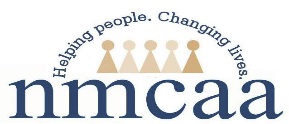   Name: ______________________________ Site: ________________________ Position: ____________________________  Employee Signature: ___________________________________________________________________________  Date: _____________  Supervisor Signature: ___________________________________________________________________________ Date: _____________  Distribution:  Center keeps a copy of submitted forms in staff/volunteer files and distributes to HR and DMT.  6/22                             P:\Head Start Files\APOT\ APOT Docs\2022 2023 HS GSRP APOT Checklist StaffReviewedCornerstones of Culture Team Vision Statement GuidanceChild Protection Law and Mandated Reporter Training (Video) https://www.nmcaahs.com/annual-pre-service-orientation-and-training.html NMCAA Child Development Program Guidance PolicyCelebration Policy GuidanceCPR and First Aid Training ProcedureTraining & PD Policy/Procedures, Staff Training Request, Professional Development Participation Log, Per Diem, MI Child Care & Education PD Record BCAL-4591, MiRegistry Membership Registration Process (At hire and annual re-newel), MiRegistry Pre-employment Trainings (Professional Development Participation Log), Michigan Ongoing Health and Safety Training Refresher (Professional Development Participation Log), Child Development Training/Up-Dates Child Care Licensing Rules (see Points of Interest)Volunteer Screening and Supervision PolicyNMCAA Head Start COVID-19 Vaccine Policy and ProcedureAllergy and Health Monitoring Form, Medication Authorization Form, Emergency Care PlanIllness Incident Report Form, Toilet Training Report, Incident Report State of MI BCAL-4605Releasing Children to Authorized and Unauthorized/Unknown AdultsRelease of Information to and ID Verification of Child Protection PersonnelStaff Hours, 2022 Early Childhood Programs Calendar2022-2023 What’s Due When GuidanceWhat is InKind?, Volunteer/Donation Form for In Kind & Sample, Classroom Sign In/Sign Out LogEmail Encryption Instructions Additional On-Site TrainingSafe Environment Checklist and Required Postings TrainingActive Supervision Team Training (Power Point) Pedestrian Safety / Team Transportation Training (Power Point)Grab and Go Binder Training: Safety and Emergency Preparedness Plan Packet, Bomb Threat Procedure Checklist (Review contents of binder as listed on cover page)Child and Adult Care Food Program Training (CACFP)Staff Classroom Tour- Staff Member Attendance Record, Postings, First Aid and Universal Precaution Kits, Child Information Records, Staff Files, Storage of Personal Items, Other Forms As Needed Volunteer Classroom Tour-Volunteer Files, Storage of Personal Items, Other Forms As NeededSUBMITPersonnel Information and Credentials Current Program YearCopy of Driver’s License/State ID and Copy of Auto InsuranceStaff and Volunteer Mandated Reporting Policy Confidentiality PolicyNMCAA Child Development Programs Code of Conduct – 1302.90 (c)Proof of Vaccination or WaiverReactivation Papers (if applicable)NMCAA Personnel Policies (Complete in UKG)